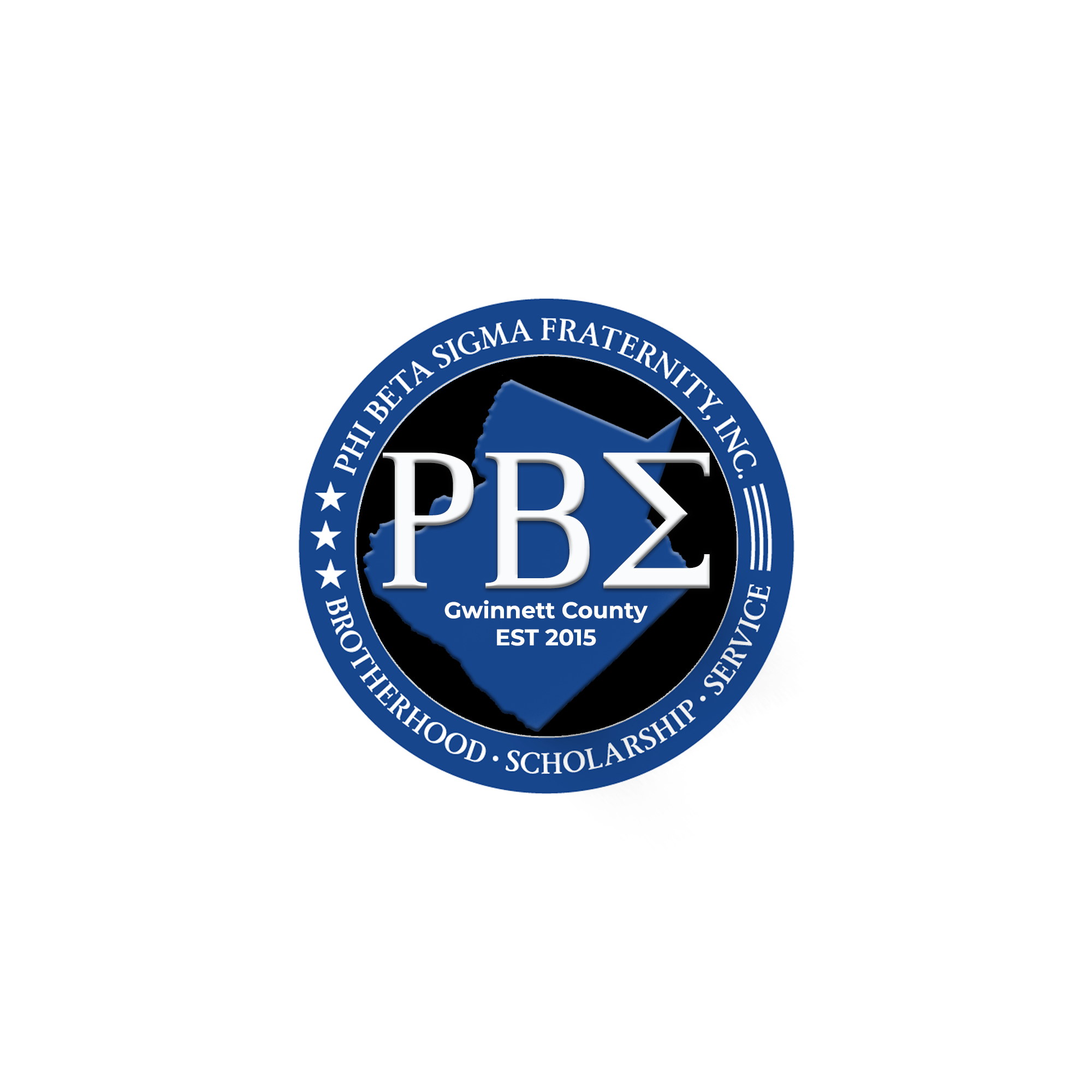 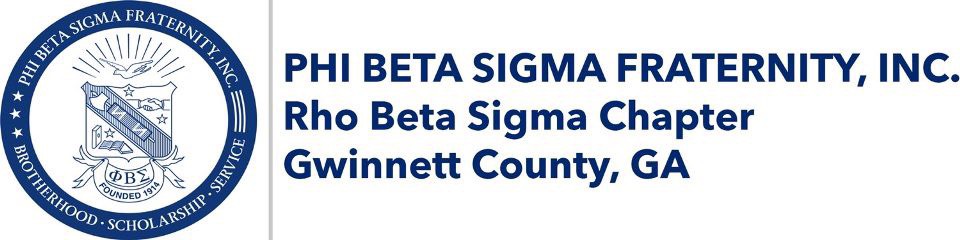 Monthly Chapter Meeting AgendaSaturday, February 11th, 2023 | 10:14 AMLocation: Georgia Gwinnett College, Building B, Room B-1600CALL TO ORDER:	PrayerSigma Creed***Start Recording***Welcome/Introductions/Visiting Brothers  Candidates for State of Georgia BoardFirst Vice State Director - Call to Connect via Google MeetsBrother Ken Love, Sr Brother Kenneth HodgeState Director - Call to Connect via Google Meets Brother Dr. Walter StephensSocial Action Director – Brother Ucal Palmer (Video)Roll CallAdoption of AgendaAdoption of January 14th, 2022 Chapter Minutes OFFICER REPORTSPresident				              Brother E DuvalGa Gwinnett College Initiative UpdatesChapter EngagementChapter Report and Chapter Self-Assessment Overview IHQ EventsState of Georgia Conference & Elections 2023March 3rd-5th Augusta, GASouthern Regional Conference April 13th -16th Flowood, MS1st Vice President 				 	Brother L LayfieldMembership Updates 	2nd Vice President 				 	Brother C PughPrograms Update501c3 UpdateTreasurer Report					Brother J Tripp, Jr	      	Secretary						Brother M Reese			DIRECTOR REPORTS	Bigger & Better Business		              		Brothers D Thorpe & C CookSupport Black Businesses Spending InitiativeUpcoming BBB planning	Education						Brothers S Flemming & W CookeAdopt a School Update (Anderson-Livsey Elementary School)Scholarship Window is Open (3x $1,914 Scholarships)Upcoming Education planning	Social Action						Brother K Hunter				Upcoming Social Action planning 	Technology 						Brother L Layfield	North Metro NPHC					Brother D Lloyd & R BradleyUpdates					Basket Ball Tournament March 25, 2023Open Floor Next Chapter meeting – March 11th, 2023 GGC Building B Room B-1600, 1000 University Center Ln, Lawrenceville GA 30043ADJOURNMENT Fellowship: Immediately following the Chapter Meeting at Location : The Boujee Southerner Eatery Boutique & Selfie Museum, 706 Grayson Hwy Suite 300B & 209, Lawrenceville, GASigma CreedI believe in the principles of the Phi Beta Sigma Fraternityand my loyalty to these transcends all personal responsibility.I believe that I should be a credit to the organization,and that I should at all times safeguard its reputation with the best in conduct.I believe in the unity of purpose as expressed in the motto– Culture for Service and Service for Humanity.These things constitute the true test of a PHI BETA SIGMA MAN.The Fraternity HymnThe founders of our wondrous band,In numbers though were threeTaught ideals high which soon becameA part of every Phi.Said they, “Our cause" let us make knownOh brothers don't dismay;Fear not; fight on for in this wise“Our cause speeds on its way.”From western plains to eastern hillsThere comes a shout of praiseA shout which tells of victory.Bids “Beta Sigma” raise,A shout which swells to loud hurrahsAnd to us seems to say;Fear not; fight on, for our causeSpeeds nobly on its way.March on march on, ye mighty host,Nor think the journey done,Nor of future deeds to boast,Till we've the victory won.Then when we hear, from time to time,“Sigma, what of the day?”We'll thunder back along the line:“Our cause speeds on its way.”MEETING NOTES_________________________________________________________________________________________________________________________________________________________________________________________________________________________________________________________________________________________________________________________________________________________________________________________________________________________________________________________________________________________________________________________________________________________________________________________________________________________________________________________________________________________________________________________________________________________________________________________________________________________________________________________________________________________________________________________________________________________________________________________________________________________________________________________________________________________________________________________________________________________________________________________________________________________________________________________________________________________________________________________________________________________________________________________________________________________________________________________________________________________________________________________________________________________________________________________________________________________________________________________________________________________________________________________________________________________________________________________________________________________________________________________________________________________________________________________________________________________________________________________________________________________________________________________________________________________________________________________________________________________________________________________________________________________________________________________________________________________________________________________________________________________________________________________________________________________________________________________________________________________________________________________________________________________________________________________________________________________________________________________________________________________________________________________________________________________________________________________________________________________________________________________________________________________________________________________________________________________________________________________________________________________________________________________________________________________________________________________________________________________________________________________________________________________________________________________________________________________________________________________________________________________________________________________________________________________________________________________________________________________________________________________________________________________________________________________________________________________________________________________________________________________________________________________________________________________________________________________________________________________________________________________________________________________________________